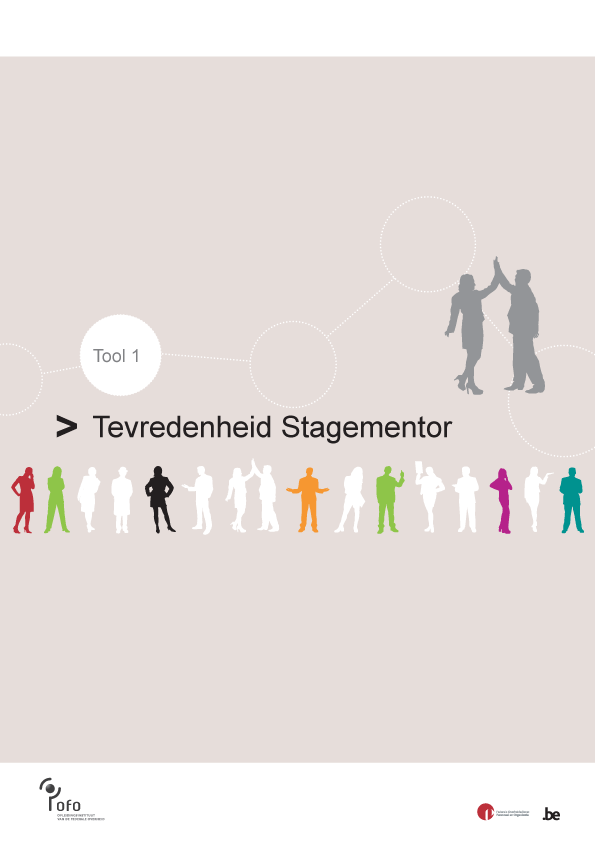 Deze tool kan zowel gebruikt worden voor de tussentijdse evaluatie als voor de eindevaluatie.Je kan ervoor kiezen de delen los van elkaar te gebruiken.DEEL 1 : Verloop van de stageDuid aan in welke mate je akkoord gaat met de volgende stellingen:Geef 2 sterke punten van het stagebeleid:  Geef 2 suggesties ter verbetering van het stagebeleid:  DEEL 2 : Eigen functionerenGelieve aan te duiden in welke mate je akkoord gaat met de volgende stellingen:Omcirkel wat van toepassing is, meerdere antwoorden zijn mogelijkWat vind jij je beste kwaliteit als stagementor? Waarin kan je als stagementor volgens jou nog groeien?Wat is voor jou je persoonlijke TOP-verwezenlijking binnen jouw mentorschap?Alles bij elkaar genomen, welke score op tien geef jij aan jouw mentorschap?    	  DEEL 3 : Functioneren van de stagiairGeef aan in welke mate de stagiair voldeed aan volgende attitudesAlles bij elkaar genomen, welke score op tien geef jij aan jouw stagiair?	 Ik ben bereid om opnieuw de rol van stagementor op te nemen 
in de toekomst: 	Helemaal niet akkoordEerder niet akkoordEerder akkoordHelemaal akkoordNiet van toepassingHet intakegesprek was voldoende om te peilen naar de verwachtingen van de kandidaat-stagiair. Het intakegesprek was voldoende om onze verwachtingen naar de stagiair toe te verduidelijken.  De rol van de stagecoördinator was duidelijk. De ondersteuning die ik kreeg van de stagecoördinator was voldoende. Het geplande verloop van de stage was duidelijk voor mij. Ik was voldoende voorbereid op mijn rol als stagementor. De ervaringsuitwisseling tussen de verschillende stagementoren was nuttig. 1.2. 1.2. Helemaal niet akkoordEerder niet akkoordEerder akkoordHelemaal akkoordNiet van toepassingIk voelde mij zeker in mijn rol als stagementor.Ik vind dat ik de stagiair voldoende ondersteuning heb kunnen bieden.Ik vind dat ik goed aanvoelde waar de stagiair ondersteuning bij nodig had.Ik vind dat ik voldoende gedaan heb om de stagiair in mijn team te integreren.Ik heb flexibel ingespeeld op interesses van de stagiair.Ik vond mijn kennis en expertiseniveau voldoende.Ik kon voldoende tijd vrijmaken.Ik vond het makkelijk om het evaluatiegesprek met de stagiair te voeren.Ik heb duidelijk gecommuniceerd over mijn verwachtingen t.a.v. de stagiair.Ik had een duidelijk beeld van de verwachtingen van de stagiairIk heb het gevoel dat de stagiair mij inhoudelijk iets bijgebracht heeft.Ik heb door stagementor te zijn aan de volgende vaardigheden gewerktCoachenFeedback gevenLeidinggevenDelegerenEvaluerenIk heb door stagementor te zijn aan de volgende vaardigheden gewerktAndere ontwikkelde vaardigheden:Ik vond het mentorschap TeleurstellendEen beetje tegenvallenViel meeGoed meevallenFantastischIk vond het mentorschap Helemaal niet Eerder niet Eerder welHelemaal welNiet van toepassingStiptheid (werkuren, deadlines…)Inzet, engagement en betrokkenheidZelfstandigheid Initiatief Kritische zelfreflectieVermogen tot samenwerking Eigen bijdrage (durven) leverenVerslaggevingOndernemingszinEnthousiasmeAmbitieCreativiteitRealistische kijk op zichzelf en zijn kunnenConstructieve houding tegenover feedback en kritiekProbleemoplossend denkenHelemaal niet Eerder niet Eerder welHelemaal welNiet van toepassingPlanning DoorzettingsvermogenZorgvuldigheid in het afwerken van takenInzicht in eigen takenPro-activiteitInzicht in structuur en werking van de organisatieInzicht in stageonderwerpKwaliteit van het werkProfessionele houdingDeontologisch verantwoord handelenJaNeen